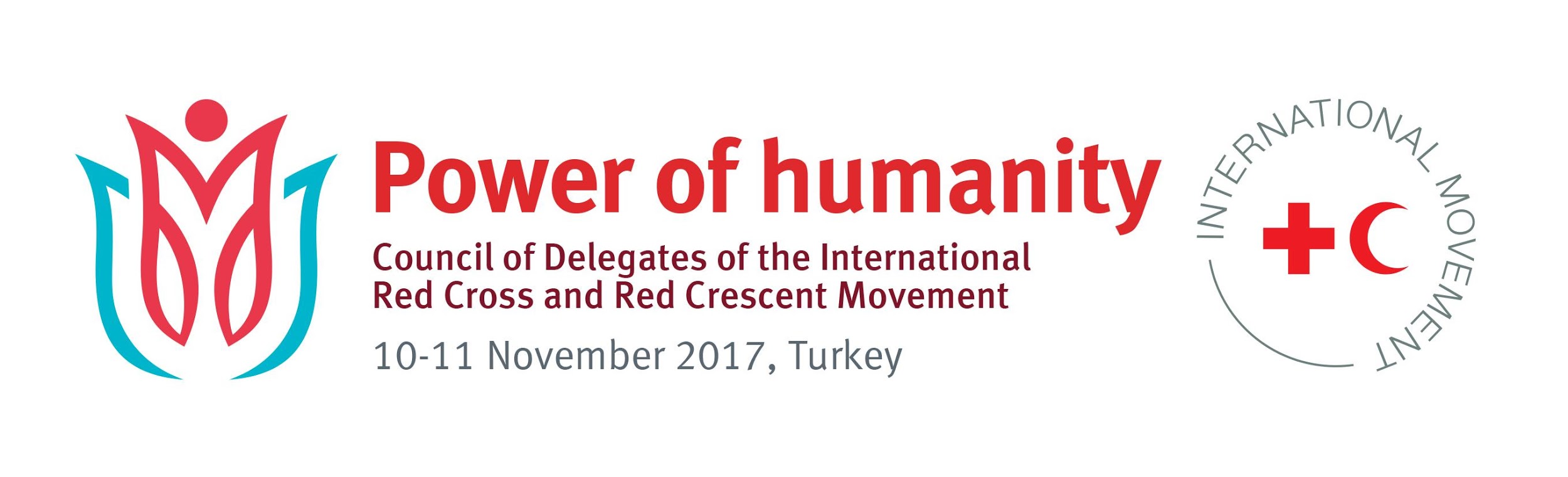 От слов к делу:Вовлечение сообществ и отчётность на практике(Рабочая группа 4)ПланКлючевые моментыМеждународное Движение Красного Креста и Красного Полумесяца (Движение) всё больше признаёт, что вовлечение сообществ и отчётность (ВСО) имеет ключевое, приоритетное значение для достижения совершенства в работе, для того, чтобы добиться принятия и доверия и способствовать повышению устойчивости сообществ в долгосрочной перспективе.  Было неоднократно показано, что гуманитарное реагирование осуществляется более эффективно и имеет большую актуальность, если пострадавшие сообщества сами принимают участие в разработке и реализации программы, делятся с ответственными за реализацию программ сотрудниками идеями и отзывами, поступившими от членов сообществ, и призывают исполнителей к ответственности за последующие изменения в программе.Хотя Движение уже выразило свою приверженность подходу, ориентированному на людей, в Принципах и правилах оказания гуманитарной помощи, а также в более недавнем документе, описывающем направление работы организации - “Большая сделка, Революция участия”, мы всё ещё испытываем трудности при переходе от слов к делу.  Подходы ВСО по-прежнему применяются ограниченно и отрывочно.  В этой рабочей группе будет обсуждаться дорожная карта для более эффективного и системного исполнения решений ВСО на пути к выработке общего для всего Движения подхода, который делегации и национальные общества могут адаптировать для своих условий работы.Общая информация по темеПроцесс привлечения местных сообществ на правах равных партнёров к разработке, реализации и оценке оказания гуманитарной помощи и программ развития обычно называют вовлечением сообществ и отчётностью (ВСО).  Действительно, местные жители и сообщества обладают ценными знаниями о фактах, методах работы и структуре власти, которые необходимо учитывать при оценке гуманитарных потребностей и разработке методов работы.  ВСО помогает гарантировать, что пострадавшее сообщество получает потенциально жизненно важную информацию своевременно, и что проблемы сообщества доведены до сведения ответственных за принятие решений лиц с использованием соответствующих данных, и что пострадавшее сообщество принимает участие в работе в отношении выявленного отрицательного поведения или нежелательных методов работы.Организации и лица, оказывающие гуманитарную помощь, должны использовать ВСО для повышения эффективности своей оперативной работы, а также для соблюдения своих принципов. Привлечение пострадавших людей, а также ответственность и отчётность перед ними организаций, занятых гуманитарной деятельностью, являются этическими принципами, провозглашёными в Кодексе поведения для Международного Движения Красного Креста и Красного Полумесяца и неправительственных организаций при оказании помощи при бедствиях. Эти стандарты продолжают получать всё большее признание и считаются своевременной, надёжной информацией, могущей служить основанием для действий.  Кроме того, механизмы обратной связи и способность к информированию о правильных, безопасных принципах поведения сами по себе стали формой оказания помощи.Следовательно, в течение последних 15 лет гуманитарный сектор развивал ряд инициатив в области повышения качества работы и уровня отчётности, целью которых является выработка общих стандартов поведения в отношении людей, для которых мы работаем.  В этих инициативах подчёркивается, как важно коммуницировать с населением, пострадавшим от кризисной ситуации, как важно слушать людей.   Это не просто соблюдение прав человека и исполнение морального долга, это также средство повысить качество и уровень эффективности оказания гуманитарной помощи пострадавшему населению.Национальные общества находятся на передовой нашей работы, поэтому ВСО уже частично интегрировано в операции Движения по оказанию помощи пострадавшим от землетрясений на Гаити и в Непале, от тайфунов на Филиппинах, от кризиса в Южном Судане, Йемене и в Сирии, а также от вспышки лихорадки Эбола в Западной Африке и от миграционного кризиса в Европе.  Движение вовлекает миллионы человек в разработку и реализацию программ с использованием ряда каналов вовлечённости, таких как “горячие линии” по телефону, автоматизированные телефонные системы, традиционные методы социальной мобилизации, интерактивные радиопрограммы, сообщения СМС, ящики для обратной связи и опросы.  Сообщества получили информацию, которая помогла им сохранить здоровье и остаться в безопасности.  Двусторонние каналы коммуникации использовались для сбора структурированной информации в пострадавших сообществах, чтобы использовать её при принятии решений в программах и в работе, одновременно строя доверительные отношения между Движением и теми, кому оно стремится помочь.  В этих мероприятиях подчёркивались преимущества внедрения ВСО в разработку программ на как можно более ранней стадии, а не по завершении.На макроуровне Движение активно сотрудничает с проектным направлением Большой сделки, что означает совместную работу для увеличения масштаба инвестиций в укрепление потенциала национальных обществ, в лидерство и пропаганду “смены парадигмы”, которая принесёт “Революцию участия”.  Доноры со своей стороны дали обязательство использовать более надёжные методы финансирования, снизить число ограничений, позволяя донорам на местах быть более гибкими в отношении реагирования на отзывы и потребности сообществ.  Благодаря этому при рассмотрении вопросов финансирования будут также учитываться вопросы балансирования между участием и властью.Статистика, полученная в ходе консультаций с сообществами по вопросам оказания гуманитарной помощи: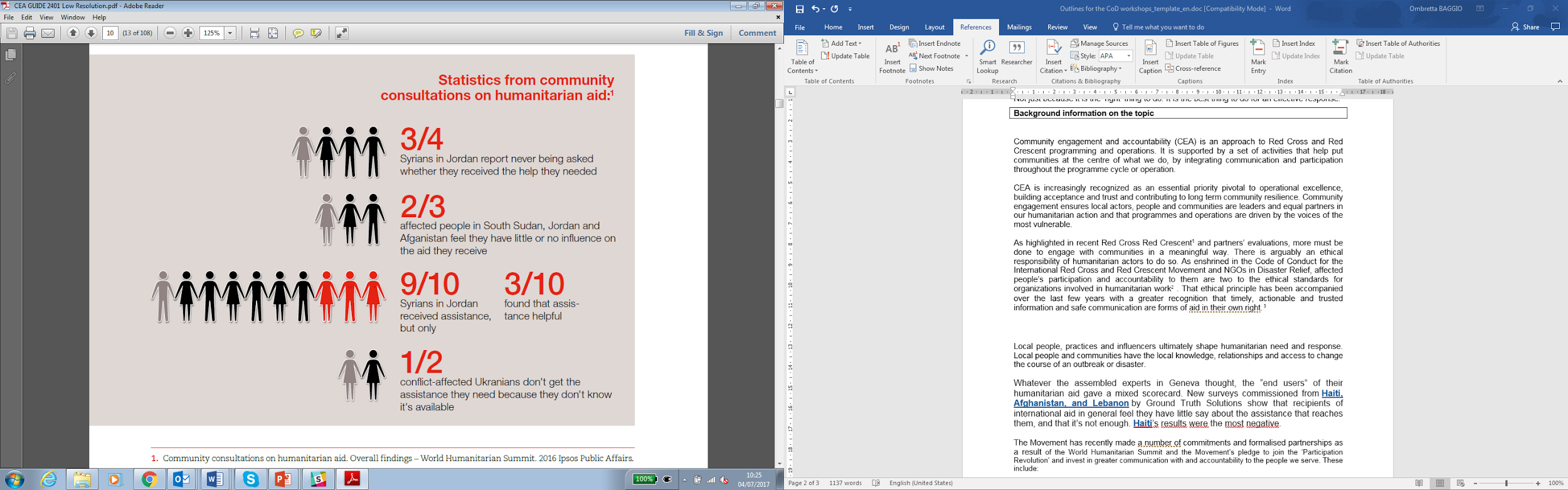 3/4 сирийцев в Иордании сообщают, что их никогда не спрашивали, получили ли они помощь, в которой нуждались.2/3 пострадавших в Южном Судане, Иордании и Афганистане чувствуют, что имеют небольшое влияние на то, какую помощь они получают, либо никакого влияния вовсе.9/10 сирийцев в Иордании получили помощь, но только 3/10 нашли эту помощь действительно полезной.1/2 украинцев, пострадавших от конфликта, не получают помощи, в которой нуждаются, потому что не знают, что могут её получить.Тем не менее, как было подчёркнуто в недавних оценках, выполненных Красным Крестом и Красным Полумесяцем  и партнёрскими организациями, необходимо делать больше для более существенного вовлечения сообществ.  В ходе исследования, проведённого в 2016 году в рамках подготовки ко Всемирному гуманитарному форуму, было выявлено, что люди всё ещё не чувствуют себя информированными и не чувствуют, что их слушают.  В 2017 году в ходе новых исследований, проведённых на Гаити, в Афганистане и в Ливане, было выявлено, что в целом получатели международной помощи чувствуют, что имеют незначительное влияние на то, какую помощь получают, и что этого недостаточно.  Результаты, полученные на Гаити, были самыми негативными.  Это означает, что сегодня мы можем всё ещё оказывать помощь, которую люди, наиболее в ней нуждающиеся, считают бесполезной.Более эффективное исполнение наших обязательств в области ВСО будет означать соглашение по общему подходу и набор минимальных стандартов и действий в рамках всего Движения, а также обеспечение стабильной работы и инвестиций в этой области.  Необходимость выработки общего подхода к ВСО также подчёркивается результатами оценки работы, донорами и самими национальными обществами.  Движение уже чётко определило оперативное руководство для ВСО, Руководство и набор инструментов для ВСО.  МККК также недавно составил проект Плана отчётности перед пострадавшим населением.Цели рабочей группыВ рабочей группе будут обсуждаться основные потребности, существующие на уровне выработки политики и на оперативном уровне, целью обсуждения является принятие более системного подхода к ВСО.  Это позволит Движению более эффективно включать людей, получающих помощь, в процесс принятия решений, которые влияют на них, а также использовать более продуманный и более локализованный подход к гуманитарному реагированию и долгосрочной программной работе “сообщество прежде всего”.В частности, рабочая группа обсудит то, каким образом Движение может:гарантировать, что значительное участие пострадавших людей станет стандартным методом работы в масштабах всего Движения;определить политику и минимальные обязательства в отношении стандартов на пути к институционализации ВСО в рамках Движения;гарантировать, что успешный опыт применения ВСО будет хорошо задокументирован и информация о нём распространена, чтобы делиться инновационными подходами к ВСО и двигаться к более эффективной и устойчивой программной деятельности;гарантировать приверженность Движения работе над институционализацией ВСО в течение следующих двух лет.Направляющие вопросы (по желанию)Признавая ценность работы, уже выполняемой партнёрами Движения, как можно уделять ВСО больше внимания и сделать его центральным компонентом программной деятельности Красного Креста и Красного Полумесяца?Как мы можем создать систему обеспечения того, что ВСО находится в центре внимания оперативной работы национальных обществ и является одним из инструментов для принятия управленческих решений?Какие ресурсы нам потребуются и какое обязательство (обязательства) мы должны будем взять на себя, чтобы Красный Крест и Красный Полумесяц сохранял инновационный подход к ВСО?Каким системам мы должны отдать приоритет чтобы более эффективно вовлекать людей, которым мы помогаем?Ссылки на официальные рабочие документы и предыдущие резолюции СД и МК и т.п.Решение Генеральной Ассамблеи МФОККиКП по коммуникации с бенефициарами (GA/13/40);Резолюция основана на давно установленном обязательстве Движения соблюдать отчётность, включая:Кодекс поведения для Международного Движения Красного Креста и Красного Полумесяца и НПО при оказании помощи при бедствиях (1995);Кодекс добросовестного партнёрства для Международного Движения Красного Креста и Красного Полумесяца (2009); Принципы и правила Красного Креста и Красного Полумесяца для оказания гуманитарной помощи (2013);Руководство и набор инструментов по ВСО Движения;Обязательства Движения, взятые по случаю Всемирного гуманитарного форума;Обязательства Большой сделки, содержащиеся в десяти рабочих документах (в особенности, “Революция участия”, рабочий документ 6, и “Локализация оказания помощи”, рабочий документ 2);Дорожная карта и План МФОККиКП для достижения более эффективной вовлечённости сообществ и отчётности в программах, поддерживаемых МФОККиКП (будет опубликован в ближайшее время).